BÜTÇE VE PERFORMANS ŞUBESİ MÜDÜRLÜĞÜ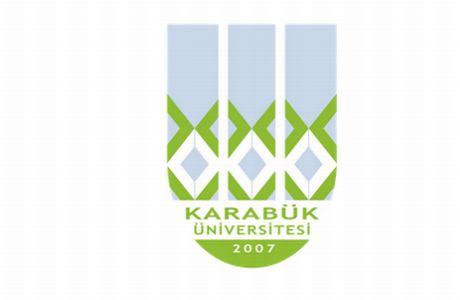 T.C.KARABÜK ÜNİVERSİTESİGÖREV TANIM FORMUBirimStrateji Geliştirme Daire BaşkanlığıAlt BirimBütçe ve Performans Şube MüdürlüğüUnvanBilgisayar İşletmeniGörevin Bağlı Bulunduğu UnvanBütçe ve Performans Şube MüdürlüğüİsimErgün BAKIRCIKGörev ve Sorumlulukları1-)Birim Taşınır Kayıt Kontrol İşlerinin yapılması2-)Başkanlık üzerinden genel yazışmaların sağlanması  3-)Başkanlık Personelinin yıllık izin takip çizelgelerinin tutulması4-)İdari birim kimlik kodu (DTVT)’ nin, birimlerin yazılı talebi gereğince alınması veya güncellenmesi.5-)Maaş İş ve İşlemlerinin Yürütülmesi.